                               ROBBIE BURNS NIGHT                   
                                            SATURDAY JANUARY 23, 2021
Please complete this order form: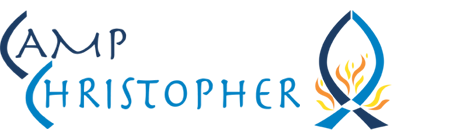 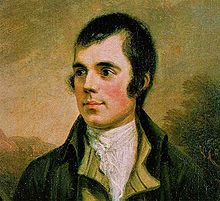 NameEmail:Phone ( home) ( cell)                 Burns Menu -Alba Su Brath
    Tain of Haggis, Neeps & Tatties with
        whiskey & horseradish sauce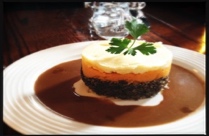        Calleach Buttery Shortbread                          Tablet              A pint of Ire Bru     (the other favourite Scottish Drink)        @ $30.00  Burns meal plus Zoom Robbie Burns Event         @$ 20.00  Zoom Robbie Burns Event ONLY
                     TOTAL AMOUNT:                                                  
                                                          Pick-up Location    St. Andrew’s Presbyterian – Saskatoon 1:30 – 3:00 P.MFirst Presbyterian Church  - Regina 4:00 PM – 4:30 PMTWO PAYMENT OPTIONS:
1. SEND FORM AND CHEQUE TO:     Camp Christopher, Treasurer, c/o Sheila Coulter,    210-930 Heritage View, Saskatoon SK S7H 5S6                                2. EMAIL FORM  &  ETRANSFER AMOUNT TO Sheila at:  s.coulter@sasktel.net
    (USING PASSWORD: BURNS2021 )